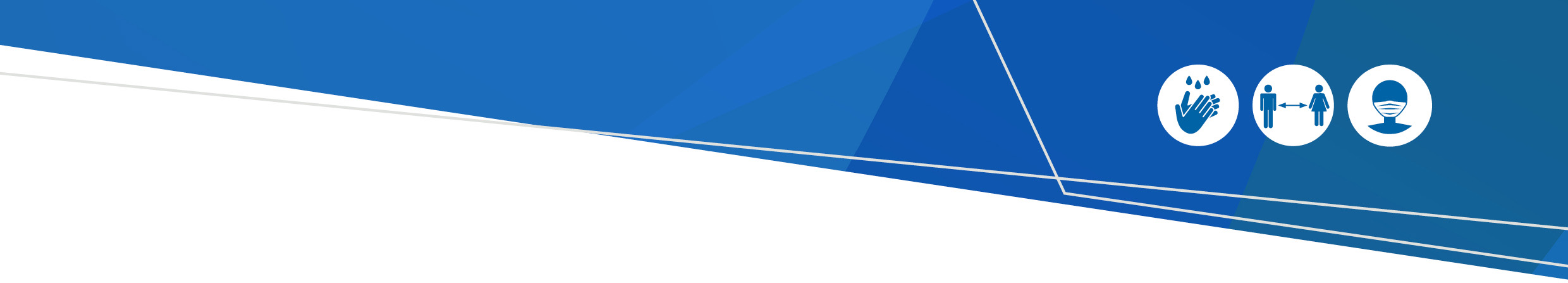 PurposeThe purpose of the document is to outline the scope of practice, training and supervision requirements for nurses and midwives wanting to participate in the COVID-19 vaccination program in Victoria.Important informationAuthorisation and eligibilityClinical role (possess, prepare and/or administer COVID-19 vaccines)Nurses and midwives must have successfully completed of all mandatory training (outlined on the following page)Must comply with the Victorian COVID-19 Vaccination Guidelines, and remain up-to-date with changes as they arise https://www.coronavirus.vic.gov.au/victorian-covid-19-vaccination-guidelinesSpecific requirements and conditions are set out in the PHEO, available at: https://www.coronavirus.vic.gov.au/sites/default/files/2021-05/Short-term-Public-Health-Emergency-Order-Authorisation-for-preparation-and-administration.docx Non-clinical support / administrative roleNurses and midwives can participate in the Victorian COVID-19 vaccination program in supportive, non-clinical roles without authorisation. Free training is available for non-clinical support staff.Supervision requirementsIndirect supervision I means that the supervisee must consult with the nominated supervisor, with the nominated supervisor required to always be physically present in the workplace during opening hours and available during those times to observe and discuss the management of clients and/or the performance of the supervisee when necessary. Training requirementsThe following training and clinical competency requirements are essential for all emergency authorised nursing and midwifery students that are involved in the COVID-19 vaccination program in a clinical capacity: preparing and/or administering COVID-19 vaccines.Pay and work conditionsPay rates depends on qualifications, experience, and job roles within the program. This is determined by the health service. Casual loading may also be applicable. You are encouraged to get your COVID-19 vaccine once you are accepted as part of the COVID-19 vaccination workforce.  Register to participateIf you are interested in joining the Victorian COVID-19 vaccination program, please register via the link below. It is recommended that you complete the above training requirements prior to registering. Register your interest now via Torres Health <https://www.torrenshealth.com.au/>.More information and resources:Victorian Department of Health COVID-19 Vaccination Guidelines: https://www.coronavirus.vic.gov.au/victorian-covid-19-vaccination-guidelines Public Health Emergency Order (PHEO): https://www.coronavirus.vic.gov.au/sites/default/files/2021-05/Short-term-Public-Health-Emergency-Order-Authorisation-for-preparation-and-administration.docx   Commonwealth Department of Health COVID-19 information: health.gov.au/covid19-vaccines Victorian Department of Health COVID-19 vaccine information: coronavirus.vic.gov.au/vaccine Contact us:For more information on the COVID-19 vaccination program in Victoria, contact the Victorian Department of Health by emailing COVIDvaccination@dhhs.vic.gov.au <COVIDvaccination@dhhs.vic.gov.au>. Join the Victorian COVID-19 vaccination program workforceInformation for nurses and midwivesJune 2021OFFICIALRegistered nurses, midwives and enrolled nurses have been authorised to possess, prepare and administer COVID-19 vaccines under a Public Health Emergency Order (PHEO) issued under Section 22D of the Drugs, Poisons and Controlled Substances Act 1981.Free training is available for nurses and midwives wanting to be involved in the Victorian COVID-19 vaccination program.Completing the training requirements outlined in this document does not qualify participants to administer vaccines other than COVID-19 vaccinesProfessionClinical RoleClinical RoleSupervision RequirementsProfessionPossess & prepare vaccinePossess & administer vaccineSupervision RequirementsRegistered NurseMidwife✓✓Indirect supervision I1 to be provided by:medical practitionernurse practitionernurse immuniser, or pharmacist immuniserEnrolled Nurse✓✓Indirect supervision I1 to be provided by:nurse practitioner, ornurse immuniserTraining programDetailsTraining verificationNational COVID-19 Vaccination Training Program<https://covid19vaccinationtraining.org.au/login/index.php>Core modulesCOVID-19 introductionHandling and storage Communication and purposeMulti-dose vial (MDV) trainingDocumentation and reportingSafety and surveillance monitoring and reporting for adverse events following vaccinationVaccine-specific modulesPfizer / BioNTech AstraZeneca User issued with three certificates of completion – one certificate for the core modules, and another for each vaccine specific module.Victorian COVID-19 eLearning Package <https://education-mvec.mcri.edu.au/courses/dh-covid19/>eLearning modulesVaccination proceduresShoulder Injury Related to Vaccine Administration (SIRVA)Use of multi-dose vials (MDV)Preparing Comirnaty (Pfizer BNT162b2) vaccinePractical immuniser simulationConsent and communicationsPreparation and handling (including MDV handling)Adverse events following immunisation (AEFI) proceduresSupervised proceduresMinimum of five supervised vaccination proceduresUser issued with a certificate of completion through MVEC. Victorian COVID-19 AstraZeneca Supplementary eLearning <https://education-mvec.mcri.edu.au/courses/covid19az/>eLearning moduleConsent process (revised April 2021)Recommendations and contraindications of the AstraZeneca COVID-19 vaccine in adults under 50 yearsTraining must be completed after the National COVID-19 Vaccination Training Program – AstraZeneca vaccine specific module (listed above)User issued with a certificate of completion through MVECClinical skills and capabilities demonstration <https://www.coronavirus.vic.gov.au/victorian-covid-19-vaccination-guidelines>Must be able to demonstrate the following skills:Interpersonal skills (including consent and communication)Preparation and/or handling (including multi-dose vial handling)Vaccine administration (where applicable) this includes a minimum of five supervised vaccination proceduresAdverse events following immunisation (AEFI) proceduresVictorian COVID-19 Clinical Skills and Competencies Certificate assessment must be completed by an appropriately experienced and qualified authorised immuniser.To receive this document in another format, phone 1300 651 160, using the National Relay Service 13 36 77 if required, or email workforce.training@health.vic.gov.au  Authorised and published by the Victorian Government, 1 Treasury Place, Melbourne.© State of Victoria, Australia, Department of Health, June 2021.